关于2021年秋季收取教材费及教材发放的通知各教学单位、各班级：2021年秋季教材发放工作即将开始，本次教材发放地点为逸夫图书馆负一楼，教材款由三明高等教育书店有限公司（图书代办站）直接收取，请各班级按时到指定地点，现场缴纳教材费后方可领取教材。现将具体事项通知如下：一、教材款结算1.请各班级委派1-2名班委负责提前收取教材款，领取教材当天现场缴纳完毕后凭转账截图领取教材。2.教材结算折扣如下：思想政治理论课教材折扣100%（含《马克思主义基本原理概论》、《毛泽东思想和中国特色社会主义理论体系概论》、《中国近现代史纲要》、《思想道德修养与法律基础》四种书）；《时事报告》折扣100%；其他教材折扣为78%（特殊折扣除外）。3.请以班级为单位以转账方式（二维码扫码支付）现场缴纳教材款.各班级教材领用清单表（含教材品种、数量、金额等）附后，有教材未到齐、要补订教材或有书要退的班级，按实际领取或退货的教材数量、以实洋计算差价。转账时请务必备注学校+学院+班级名称。户名、账号如下，切勿向其它账户转账。二、教材领取1.教材领取安排表：2.要求以班级为单位统一领取教材，请各班级教材负责人安排5-6名同学（戴上口罩）在规定时间内到达指定地点领取教材。排队领教材时需间隔1米以上，领到教材后，请到通风空地处清点数量，并在教材批销单上签字确认。数量有出入的请当场与工作人员联系。三、教材退换与补订1.本次教材除质量问题外，一般不予退换。学籍异动、课程免修的学生在教材没有任何破损污损或做标记的前提下可以退书，在规定时间内以班级为单位退至图书馆负一楼-112室。2.领到教材后不要立即涂写或做标记，请认真检查，如有质量问题，请在规定时间内以班级为单位更换，有涂写或标记过的教材不予受理。3.教材集中发放后需要补订教材的，请以班级为单位在教材发放后统一找学院教学秘书补订。2021年秋季三明学院学生教材领用清单三明高等教育书店有限公司2021年8月25日联系人户名、账号教材款转账联系人：邓慧红13950977268，0598-8397177教材补订、退换联系人：余秋莲13559099076,0598-8398763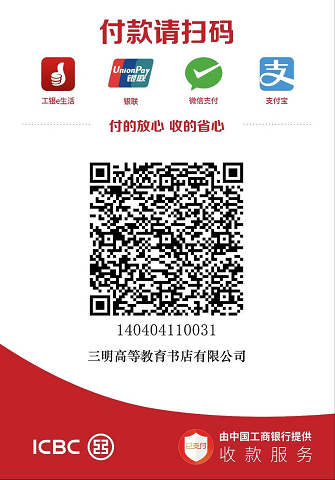 户名：三明高等教育书店有限公司账号：1404 0465 0900 8051 572时间地点学院8月29日（8：00-17：00）逸夫图书馆负一楼艺术与设计学院、机电工程学院、建筑工程学院、 体育与康养学院8月30日（8：00-17：00）逸夫图书馆负一楼教育与音乐学院、文化传播学院、海外学院（外国语学院）、海峡理工学院8月31日（8：00-17：00）逸夫图书馆负一楼经济与管理学院、信息工程学院、资源与化工学院退换书时间：9月1日-9月30日退换书时间：9月1日-9月30日退换书时间：9月1日-9月30日学院班级品种数量人数金额信息工程学院2018级 计算机科学与技术1班2100503332.2信息工程学院2018级 计算机科学与技术2班298493265.56信息工程学院2018级 通信工程1班3147494603.26信息工程学院2018级 通信工程2班3150504697.2信息工程学院2018级 网络工程3144486501.12信息工程学院2018级 物联网工程1班3144485377.92信息工程学院2018级 物联网工程2班3147495489.96信息工程学院2019级 计算机科学与技术1班 73575114608.84信息工程学院2019级 计算机科学与技术2班 73434914035.96信息工程学院2019级 数学与应用数学(师范) 105205222244.77信息工程学院2019级 通信工程1班 104904918393.04信息工程学院2019级 通信工程2班 105005018768.4信息工程学院2019级 网络工程 73715313912.61信息工程学院2019级 物联网工程1班 83924912828.2信息工程学院2019级 物联网工程2班 83764712304.6信息工程学院2020级 计算机科学与技术（留学生）4108277981.74信息工程学院2020级 计算机科学与技术1班 73785416504.36信息工程学院2020级 计算机科学与技术2班 73575115587.42信息工程学院2020级 数学与应用数学(师范)1班 6312529922.63信息工程学院2020级 数学与应用数学(师范)2班 6312529922.63信息工程学院2020级 通信工程1班 84005012996.4信息工程学院2020级 通信工程2班 84005012996.4信息工程学院2020级 网络工程1班 52404810230.14信息工程学院2020级 网络工程2班 52454910431.81信息工程学院2020级 物联网工程1班 62944910099.3信息工程学院2020级 物联网工程2班 62944910099.3